Recommended Books – Year 6These are a selection of books which are aimed at children in Year 6 – we hope you enjoy them! 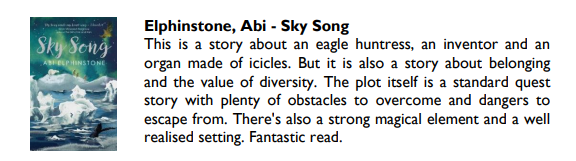 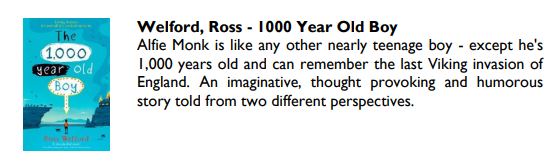 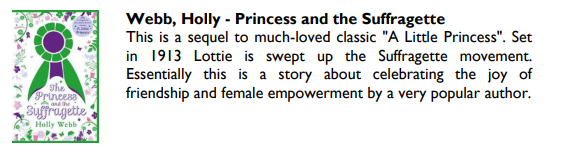 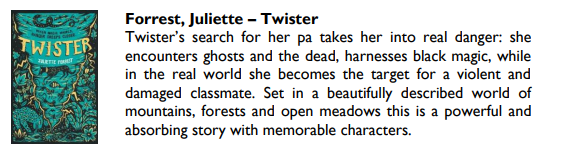 